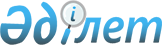 О внесении изменений в решение Бурлинского районного маслихата от 10 января 2020 года №46-1 "О бюджете города Аксай и сельских округов Бурлинского района на 2020-2022 годы"
					
			Утративший силу
			
			
		
					Решение Бурлинского районного маслихата Западно-Казахстанской области от 8 апреля 2020 года № 48-3. Зарегистрировано Департаментом юстиции Западно-Казахстанской области 9 апреля 2020 года № 6139. Утратило силу решением Бурлинского районного маслихата Западно-Казахстанской области от 4 марта 2021 года № 2-7
      Сноска. Утратило силу решением Бурлинского районного маслихата Западно-Казахстанской области от 04.03.2021 № 2-7 (вводится в действие со дня первого официального опубликования).
      В соответствии с Бюджетным кодексом Республики Казахстан от 4 декабря 2008 года и Законом Республики Казахстан от 23 января 2001 года "О местном государственном управлении и самоуправлении в Республике Казахстан", Бурлинский районный маслихат РЕШИЛ:
      1. Внести в решение Бурлинского районного маслихата от 10 января 2020 года № 46-1 "О бюджете города Аксай и сельских округов Бурлинского района на 2020-2022 годы" (зарегистрированное в Реестре государственной регистрации нормативных правовых актов № 5931, опубликованное 14 января 2020 года в Эталонном контрольном банке нормативных правовых актов Республики Казахстан) следующие изменения:
      пункт 1 изложить в следующей редакции:
      "1. Утвердить бюджет города Аксай Бурлинского района на 2020-2022 годы согласно приложениям 1, 2 и 3 соответственно, в том числе на 2020 год в следующих объемах:
      1) доходы – 1 283 532 тысячи тенге:
      налоговые поступления – 375 771 тысяча тенге;
      неналоговые поступления – 579 тысяч тенге;
      поступления от продажи основного капитала – 0 тенге;
      поступления трансфертов – 907 182 тысячи тенге;
      2) затраты – 1 355 925 тысяч тенге;
      3) чистое бюджетное кредитование – 0 тенге:
      бюджетные кредиты – 0 тенге;
      погашение бюджетных кредитов – 0 тенге;
      4) сальдо по операциям с финансовыми активами – 0 тенге:
      приобретение финансовых активов – 0 тенге;
      поступления от продажи финансовых активов государства – 0 тенге; 
      5) дефицит (профицит) бюджета – -72 393 тысячи тенге;
      6) финансирование дефицита (использование профицита) бюджета – 72 393 тысячи тенге:
      поступление займов – 0 тенге;
      погашение займов – 0 тенге;
      используемые остатки бюджетных средств – 72 393 тысячи тенге.";
      пункт 2 изложить в следующей редакции:
      "2. Утвердить бюджет Аксуского сельского округа Бурлинского района на 2020-2022 годы согласно приложениям 4, 5 и 6 соответственно, в том числе на 2020 год в следующих объемах:
      1) доходы – 43 390 тысяч тенге:
      налоговые поступления – 1 661 тысяча тенге;
      неналоговые поступления – 0 тенге;
      поступления от продажи основного капитала – 0 тенге;
      поступления трансфертов – 41 729 тысяч тенге;
      2) затраты – 43 390 тысяч тенге;
      3) чистое бюджетное кредитование – 0 тенге:
      бюджетные кредиты – 0 тенге;
      погашение бюджетных кредитов – 0 тенге;
      4) сальдо по операциям с финансовыми активами – 0 тенге:
      приобретение финансовых активов – 0 тенге;
      поступления от продажи финансовых активов государства – 0 тенге;
      5) дефицит (профицит) бюджета – 0 тенге;
      6) финансирование дефицита (использование профицита) бюджета – 0 тенге:
      поступление займов – 0 тенге;
      погашение займов – 0 тенге;
      используемые остатки бюджетных средств – 0 тенге.";
      пункт 3 изложить в следующей редакции:
      "3. Утвердить бюджет Акбулакского сельского округа Бурлинского района на 2020-2022 годы согласно приложениям 7, 8 и 9 соответственно, в том числе на 2020 год в следующих объемах:
      1) доходы – 39 015 тысяч тенге:
      налоговые поступления – 2 246 тысяч тенге;
      неналоговые поступления – 0 тенге;
      поступления от продажи основного капитала – 0 тенге;
      поступления трансфертов – 36 769 тысяч тенге;
      2) затраты – 39 015 тысяч тенге;
      3) чистое бюджетное кредитование – 0 тенге:
      бюджетные кредиты – 0 тенге;
      погашение бюджетных кредитов – 0 тенге;
      4) сальдо по операциям с финансовыми активами – 0 тенге:
      приобретение финансовых активов – 0 тенге;
      поступления от продажи финансовых активов государства – 0 тенге; 
      5) дефицит (профицит) бюджета – 0 тенге;
      6) финансирование дефицита (использование профицита) бюджета – 0 тенге:
      поступление займов – 0 тенге;
      погашение займов – 0 тенге;
      используемые остатки бюджетных средств – 0 тенге.";
      пункт 4 изложить в следующей редакции:
      "4. Утвердить бюджет Александровского сельского округа Бурлинского района на 2020-2022 годы согласно приложениям 10, 11 и 12 соответственно, в том числе на 2020 год в следующих объемах:
      1) доходы – 38 390 тысяч тенге:
      налоговые поступления – 1 106 тысяч тенге;
      неналоговые поступления – 0 тенге;
      поступления от продажи основного капитала – 0 тенге;
      поступления трансфертов – 37 284 тысячи тенге;
      2) затраты – 38 390 тысяч тенге;
      3) чистое бюджетное кредитование – 0 тенге:
      бюджетные кредиты – 0 тенге;
      погашение бюджетных кредитов – 0 тенге;
      4) сальдо по операциям с финансовыми активами – 0 тенге:
      приобретение финансовых активов – 0 тенге;
      поступления от продажи финансовых активов государства – 0 тенге; 
      5) дефицит (профицит) бюджета – 0 тенге;
      6) финансирование дефицита (использование профицита) бюджета – 0 тенге:
      поступление займов – 0 тенге;
      погашение займов – 0 тенге;
      используемые остатки бюджетных средств – 0 тенге.";
      пункт 5 изложить в следующей редакции:
      "5. Утвердить бюджет Бурлинского сельского округа Бурлинского района на 2020-2022 годы согласно приложениям 13, 14 и 15 соответственно, в том числе на 2020 год в следующих объемах:
      1) доходы – 129 582 тысячи тенге:
      налоговые поступления –7 756 тысяч тенге;
      неналоговые поступления – 3 652 тысячи тенге;
      поступления от продажи основного капитала – 0 тенге;
      поступления трансфертов – 118 174 тысячи тенге;
      2) затраты – 132 977 тысяч тенге;
      3) чистое бюджетное кредитование – 0 тенге:
      бюджетные кредиты – 0 тенге;
      погашение бюджетных кредитов – 0 тенге;
      4) сальдо по операциям с финансовыми активами – 0 тенге:
      приобретение финансовых активов – 0 тенге;
      поступления от продажи финансовых активов государства – 0 тенге; 
      5) дефицит (профицит) бюджета – - 3 395 тысяч тенге;
      6) финансирование дефицита (использование профицита) бюджета – 3 395 тысяч тенге:
      поступление займов – 0 тенге;
      погашение займов – 0 тенге;
      используемые остатки бюджетных средств – 3 395 тысяч тенге.";
      пункт 6 изложить в следующей редакции:
      "6. Утвердить бюджет Бумакольского сельского округа Бурлинского района на 2020-2022 годы согласно приложениям 16, 17 и 18 соответственно, в том числе на 2020 год в следующих объемах:
      1) доходы – 38 212 тысяч тенге:
      налоговые поступления – 4 978 тысяч тенге;
      неналоговые поступления – 0 тенге;
      поступления от продажи основного капитала – 0 тенге;
      поступления трансфертов – 33 234 тысячи тенге;
      2) затраты – 38 212 тысяч тенге;
      3) чистое бюджетное кредитование – 0 тенге:
      бюджетные кредиты – 0 тенге;
      погашение бюджетных кредитов – 0 тенге;
      4) сальдо по операциям с финансовыми активами – 0 тенге:
      приобретение финансовых активов – 0 тенге;
      поступления от продажи финансовых активов государства – 0 тенге; 
      5) дефицит (профицит) бюджета – 0 тенге;
      6) финансирование дефицита (использование профицита) бюджета – 0 тенге:
      поступление займов – 0 тенге;
      погашение займов – 0 тенге;
      используемые остатки бюджетных средств – 0 тенге.";
      пункт 7 изложить в следующей редакции:
      "7. Утвердить бюджет Жарсуатского сельского округа Бурлинского района на 2020-2022 годы согласно приложениям 19, 20 и 21 соответственно, в том числе на 2020 год в следующих объемах:
      1) доходы – 53 825 тысяч тенге:
      налоговые поступления – 5 950 тысяч тенге;
      неналоговые поступления- 5 236 тысяч тенге;
      поступления от продажи основного капитала – 0 тенге;
      поступления трансфертов – 42 639 тысяч тенге;
      2) затраты – 53 825 тысяч тенге;
      3) чистое бюджетное кредитование – 0 тенге:
      бюджетные кредиты – 0 тенге;
      погашение бюджетных кредитов – 0 тенге;
      4) сальдо по операциям с финансовыми активами – 0 тенге:
      приобретение финансовых активов – 0 тенге;
      поступления от продажи финансовых активов государства – 0 тенге; 
      5) дефицит (профицит) бюджета – 0 тенге;
      6) финансирование дефицита (использование профицита) бюджета – 0 тенге:
      поступление займов – 0 тенге;
      погашение займов – 0 тенге;
      используемые остатки бюджетных средств – 0 тенге.";
      пункт 8 изложить в следующей редакции:
      "8. Утвердить бюджет Канайского сельского округа Бурлинского района на 2020-2022 годы согласно приложениям 22, 23 и 24 соответственно, в том числе на 2020 год в следующих объемах:
      1) доходы – 41 540 тысяч тенге:
      налоговые поступления – 1 307 тысяч тенге;
      неналоговые поступления – 87 тысяч тенге;
      поступления от продажи основного капитала – 0 тенге;
      поступления трансфертов – 40 146 тысяч тенге;
      2) затраты – 41 540 тысяч тенге;
      3) чистое бюджетное кредитование – 0 тенге:
      бюджетные кредиты – 0 тенге;
      погашение бюджетных кредитов – 0 тенге;
      4) сальдо по операциям с финансовыми активами – 0 тенге:
      приобретение финансовых активов – 0 тенге;
      поступления от продажи финансовых активов государства – 0 тенге; 
      5) дефицит (профицит) бюджета – 0 тенге;
      6) финансирование дефицита (использование профицита) бюджета – 0 тенге:
      поступление займов – 0 тенге;
      погашение займов – 0 тенге;
      используемые остатки бюджетных средств – 0 тенге.";
      пункт 9 изложить в следующей редакции:
      "9. Утвердить бюджет Карагандинского сельского округа Бурлинского района на 2020-2022 годы согласно приложениям 25, 26 и 27 соответственно, в том числе на 2020 год в следующих объемах:
      1) доходы – 41 347 тысяч тенге:
      налоговые поступления – 1 101 тысяча тенге;
      неналоговые поступления – 191 тысяча тенге;
      поступления от продажи основного капитала – 0 тенге;
      поступления трансфертов – 40 055 тысяч тенге;
      2) затраты – 41 347 тысяч тенге;
      3) чистое бюджетное кредитование – 0 тенге:
      бюджетные кредиты – 0 тенге;
      погашение бюджетных кредитов – 0 тенге;
      4) сальдо по операциям с финансовыми активами – 0 тенге:
      приобретение финансовых активов – 0 тенге;
      поступления от продажи финансовых активов государства – 0 тенге; 
      5) дефицит (профицит) бюджета – 0 тенге;
      6) финансирование дефицита (использование профицита) бюджета – 0 тенге:
      поступление займов – 0 тенге;
      погашение займов – 0 тенге;
      используемые остатки бюджетных средств – 0 тенге.";
      пункт 10 изложить в следующей редакции:
      "10. Утвердить бюджет Каракудукского сельского округа Бурлинского района на 2020-2022 годы согласно приложениям 28, 29 и 30 соответственно, в том числе на 2020 год в следующих объемах:
      1) доходы – 30 225 тысяч тенге:
      налоговые поступления – 787 тысяч тенге;
      неналоговые поступления – 0 тенге;
      поступления от продажи основного капитала – 0 тенге;
      поступления трансфертов – 29 438 тысяч тенге;
      2) затраты – 30 225 тысяч тенге;
      3) чистое бюджетное кредитование – 0 тенге:
      бюджетные кредиты – 0 тенге;
      погашение бюджетных кредитов – 0 тенге;
      4) сальдо по операциям с финансовыми активами – 0 тенге:
      приобретение финансовых активов – 0 тенге;
      поступления от продажи финансовых активов государства – 0 тенге; 
      5) дефицит (профицит) бюджета – 0 тенге;
      6) финансирование дефицита (использование профицита) бюджета – 0 тенге:
      поступление займов – 0 тенге;
      погашение займов – 0 тенге;
      используемые остатки бюджетных средств – 0 тенге.";
      пункт 11 изложить в следующей редакции:
      "11. Утвердить бюджет Кентубекского сельского округа Бурлинского района на 2020-2022 годы согласно приложениям 31, 32 и 33 соответственно, в том числе на 2020 год в следующих объемах:
      1) доходы – 32 492 тысячи тенге:
      налоговые поступления – 2 920 тысяч тенге;
      неналоговые поступления – 340 тысяч тенге;
      поступления от продажи основного капитала – 0 тенге;
      поступления трансфертов – 29 232 тысячи тенге;
      2) затраты – 32 492 тысячи тенге;
      3) чистое бюджетное кредитование – 0 тенге:
      бюджетные кредиты – 0 тенге;
      погашение бюджетных кредитов – 0 тенге;
      4) сальдо по операциям с финансовыми активами – 0 тенге:
      приобретение финансовых активов – 0 тенге;
      поступления от продажи финансовых активов государства – 0 тенге; 
      5) дефицит (профицит) бюджета – 0 тенге;
      6) финансирование дефицита (использование профицита) бюджета – 0 тенге:
      поступление займов – 0 тенге;
      погашение займов – 0 тенге;
      используемые остатки бюджетных средств – 0 тенге.";
      пункт 12 изложить в следующей редакции:
      "12. Утвердить бюджет Приурального сельского округа Бурлинского района на 2020-2022 годы согласно приложениям 34, 35 и 36 соответственно, в том числе на 2020 год в следующих объемах:
      1) доходы – 39 894 тысячи тенге:
      налоговые поступления – 4 974 тысячи тенге;
      неналоговые поступления – 0 тенге;
      поступления от продажи основного капитала – 0 тенге;
      поступления трансфертов – 34 920 тысяч тенге;
      2) затраты – 39 894 тысячи тенге;
      3) чистое бюджетное кредитование – 0 тенге:
      бюджетные кредиты – 0 тенге;
      погашение бюджетных кредитов – 0 тенге;
      4) сальдо по операциям с финансовыми активами – 0 тенге:
      приобретение финансовых активов – 0 тенге;
      поступления от продажи финансовых активов государства – 0 тенге; 
      5) дефицит (профицит) бюджета – 0 тенге;
      6) финансирование дефицита (использование профицита) бюджета – 0 тенге:
      поступление займов – 0 тенге;
      погашение займов – 0 тенге;
      используемые остатки бюджетных средств – 0 тенге.";
      пункт 13 изложить в следующей редакции:
      "13. Утвердить бюджет Пугачевского сельского округа Бурлинского района на 2020-2022 годы согласно приложениям 37, 38 и 39 соответственно, в том числе на 2020 год в следующих объемах:
      1) доходы – 51 596 тысяч тенге:
      налоговые поступления – 5 298 тысяч тенге;
      неналоговые поступления – 149 тысяч тенге;
      поступления от продажи основного капитала – 0 тенге;
      поступления трансфертов – 46 149 тысяч тенге;
      2) затраты – 53 932 тысячи тенге;
      3) чистое бюджетное кредитование – 0 тенге:
      бюджетные кредиты – 0 тенге;
      погашение бюджетных кредитов – 0 тенге;
      4) сальдо по операциям с финансовыми активами – 0 тенге:
      приобретение финансовых активов – 0 тенге;
      поступления от продажи финансовых активов государства – 0 тенге; 
      5) дефицит (профицит) бюджета – - 2 336 тысяч тенге;
      6) финансирование дефицита (использование профицита) бюджета – 2 336 тысяч тенге:
      поступление займов – 0 тенге;
      погашение займов – 0 тенге;
      используемые остатки бюджетных средств – 2 336 тысяч тенге.";
      пункт 14 изложить в следующей редакции:
      "14. Утвердить бюджет Успеновского сельского округа Бурлинского района на 2020-2022 годы согласно приложениям 40, 41 и 42 соответственно, в том числе на 2020 год в следующих объемах:
      1) доходы – 41 346 тысяч тенге:
      налоговые поступления – 1 809 тысяч тенге;
      неналоговые поступления – 324 тысячи тенге;
      поступления от продажи основного капитала – 0 тенге;
      поступления трансфертов – 39 213 тысяч тенге;
      2) затраты – 41 346 тысяч тенге;
      3) чистое бюджетное кредитование – 0 тенге:
      бюджетные кредиты – 0 тенге;
      погашение бюджетных кредитов – 0 тенге;
      4) сальдо по операциям с финансовыми активами – 0 тенге:
      приобретение финансовых активов – 0 тенге;
      поступления от продажи финансовых активов государства – 0 тенге; 
      5) дефицит (профицит) бюджета – 0 тенге;
      6) финансирование дефицита (использование профицита) бюджета – 0 тенге:
      поступление займов – 0 тенге;
      погашение займов – 0 тенге;
      используемые остатки бюджетных средств – 0 тенге.";
      приложения 1, 4, 7, 10, 13, 16, 19, 22, 25, 28, 31, 34, 37, 40 к указанному решению изложить в новой редакции согласно приложениям 1, 2, 3, 4, 5, 6, 7, 8, 9, 10, 11, 12, 13, 14 к настоящему решению.
      2. Руководителю аппарата районного маслихата (Б.Мукашева) обеспечить государственную регистрацию данного решения в органах юстиции.
      3. Настоящее решение вводится в действие с 1 января 2020 года. Бюджет города Аксай на 2020 год Бюджет Аксуского сельского округа на 2020 год Бюджет Акбулакского сельского округа на 2020 год Бюджет Александровского сельского округа на 2020 год Бюджет Бурлинского сельского округа на 2020 год Бюджет Бумакольского сельского округа на 2020 год Бюджет Жарсуатского сельского округа на 2020 год Бюджет Канайского сельского округа на 2020 год Бюджет Карагандинского сельского округа на 2020 год Бюджет Каракудукского сельского округа на 2020 год Бюджет Кентубекского сельского округа на 2020 год Бюджет Приурального сельского округа на 2020 год Бюджет Пугачевского сельского округа на 2020 год Бюджет Успенского сельского округа на 2020 год
					© 2012. РГП на ПХВ «Институт законодательства и правовой информации Республики Казахстан» Министерства юстиции Республики Казахстан
				
      Председатель сессии

К. Султанова

      Секретарь маслихата

А. Куликешев
Приложение 1
к решению Бурлинского
районного маслихата
от 8 апреля 2020 года № 48-3Приложение 1
к решению Бурлинского
районного маслихата
от 10 января 2020 года № 46-1тысяч тенге
Категория
Категория
Категория
Категория
Категория
сумма
Класс
Класс
Класс
Класс
сумма
Подкласс
Подкласс
Подкласс
сумма
Специфика
Специфика
сумма
Наименование
сумма
1) Доходы
1283532
1
Налоговые поступления
375771
01
Подоходный налог
89148
2
Индивидуальный подоходный налог
89148
04
Налоги на собственность
286302
1
Налоги на имущество
6389
3
Земельный налог
37559
4
Налог на транспортные средства
242354
05
Внутренние налоги на товары, работы и услуги
321
4
Сборы за ведение предпринимательской и профессиональной деятельности
321
2
Неналоговые поступления
579
01
Доходы от государственной собственности
579
5
Доходы от аренды имущества, находящегося в государственной собственности
579
3
Поступления от продажи основного капитала
0
4
Поступления трансфертов
907182
02
Трансферты из вышестоящих органов государственного управления
907182
3
Трансферты из районного (города областного значения) бюджета
907182
Функциональная группа
Функциональная группа
Функциональная группа
Функциональная группа
Функциональная группа
сумма
Функциональная подгруппа
Функциональная подгруппа
Функциональная подгруппа
Функциональная подгруппа
сумма
Администратор бюджетных программ
Администратор бюджетных программ
Администратор бюджетных программ
сумма
Программа
Программа
сумма
Наименование
сумма
2) Затраты
1355925
01
Государственные услуги общего характера
66310
1
Представительные, исполнительные и другие органы, выполняющие общие функции государственного управления
66310
124
Аппарат акима города районного значения, села, поселка, сельского округа
66310
001
Услуги по обеспечению деятельности акима города районного значения, села, поселка, сельского округа
64717
022
Капитальные расходы государственного органа
1593
04
Образование
26208
2
Начальное, основное среднее и общее среднее образование
26208
124
Аппарат акима города районного значения, села, поселка, сельского округа
26208
005
Организация бесплатного подвоза учащихся до ближайшей школы и обратно в сельской местности
26208
07
Жилищно-коммунальное хозяйство
579713
3
Благоустройство населенных пунктов
579713
124
Аппарат акима города районного значения, села, поселка, сельского округа
579713
008
Освещение улиц населенных пунктов
153999
009
Обеспечение санитарии населенных пунктов
31925
010
Содержание мест захоронений и погребение безродных
3336
011
Благоустройство и озеленение населенных пунктов
390453
12
Транспорт и коммуникации
683694
1
Автомобильный транспорт
683694
124
Аппарат акима города районного значения, села, поселка, сельского округа
683694
013
Обеспечение функционирования автомобильных дорог в городах районного значения, поселках, селах, сельских округах
20601
045
Капитальный и средний ремонт автомобильных дорог в городах районного значения, селах, поселках, сельских округах
663093
3) Чистое бюджетное кредитование
0
Бюджетные кредиты
0
Категория
Категория
Категория
Категория
Категория
сумма
Класс
Класс
Класс
Класс
сумма
Подкласс
Подкласс
Подкласс
сумма
Специфика
Специфика
сумма
Наименование
сумма
5
Погашение бюджетных кредитов
0
4) Сальдо по операциям с финансовыми активами
0
Функциональная группа
Функциональная группа
Функциональная группа
Функциональная группа
Функциональная группа
сумма
Функциональная подгруппа
Функциональная подгруппа
Функциональная подгруппа
Функциональная подгруппа
сумма
Администратор бюджетных программ
Администратор бюджетных программ
Администратор бюджетных программ
сумма
Программа
Программа
сумма
Наименование
сумма
Приобретение финансовых активов
0
Категория
Категория
Категория
Категория
Категория
сумма
Класс
Класс
Класс
Класс
сумма
Подкласс
Подкласс
Подкласс
сумма
Специфика
Специфика
сумма
Наименование
сумма
6
Поступления от продажи финансовых активов государства
0
5) Дефицит (профицит) бюджета
-72393
6) Финансирование дефицита (использование профицита) бюджета
72393
7
Поступления займов
0
Функциональная группа
Функциональная группа
Функциональная группа
Функциональная группа
Функциональная группа
сумма
Функциональная подгруппа
Функциональная подгруппа
Функциональная подгруппа
Функциональная подгруппа
сумма
Администратор бюджетных программ
Администратор бюджетных программ
Администратор бюджетных программ
сумма
Программа
Программа
сумма
Наименование
сумма
16
Погашение займов
0
Категория
Категория
Категория
Категория
Категория
сумма
Класс
Класс
Класс
Класс
сумма
Подкласс
Подкласс
Подкласс
сумма
Специфика
Специфика
сумма
Наименование
сумма
8
Используемые остатки бюджетных средств
72393
01
Остатки бюджетных средств
72393
1
Свободные остатки бюджетных средств
72393Приложение 2
к решению Бурлинского
районного маслихата
от 8 апреля 2020 года № 48-3Приложение 4
к решению Бурлинского
районного маслихата
от 10 января 2020 года № 46-1тысяч тенге
Категория
Категория
Категория
Категория
Категория
сумма
Класс
Класс
Класс
Класс
сумма
Подкласс
Подкласс
Подкласс
сумма
Специфика
Специфика
сумма
Наименование
сумма
1) Доходы
43390
1
Налоговые поступления
1661
01
Подоходный налог
1423
2
Индивидуальный подоходный налог
1423
04
Налоги на собственность
238
1
Налоги на имущество
2
3
Земельный налог
4
4
Налог на транспортные средства
232
2
Неналоговые поступления
0
3
Поступления от продажи основного капитала
0
4
Поступления трансфертов
41729
02
Трансферты из вышестоящих органов государственного управления
41729
3
Трансферты из районного (города областного значения) бюджета
41729
Функциональная группа
Функциональная группа
Функциональная группа
Функциональная группа
Функциональная группа
сумма
Функциональная подгруппа
Функциональная подгруппа
Функциональная подгруппа
Функциональная подгруппа
сумма
Администратор бюджетных программ
Администратор бюджетных программ
Администратор бюджетных программ
сумма
Программа
Программа
сумма
Наименование
сумма
2) Затраты
43390
01
Государственные услуги общего характера
28650
1
Представительные, исполнительные и другие органы, выполняющие общие функции государственного управления
28650
124
Аппарат акима города районного значения, села, поселка, сельского округа
28650
001
Услуги по обеспечению деятельности акима города районного значения, села, поселка, сельского округа
28300
022
Капитальные расходы государственного органа
350
07
Жилищно-коммунальное хозяйство
12240
3
Благоустройство населенных пунктов
12240
124
Аппарат акима города районного значения, села, поселка, сельского округа
12240
008
Освещение улиц населенных пунктов
4290
009
Обеспечение санитарии населенных пунктов
835
011
Благоустройство и озеленение населенных пунктов
7115
12
Транспорт и коммуникации
2500
1
Автомобильный транспорт
2500
124
Аппарат акима города районного значения, села, поселка, сельского округа
2500
013
Обеспечение функционирования автомобильных дорог в городах районного значения, поселках, селах, сельских округах
2500
3) Чистое бюджетное кредитование
0
Бюджетные кредиты
0
Категория
Категория
Категория
Категория
Категория
сумма
Класс
Класс
Класс
Класс
сумма
Подкласс
Подкласс
Подкласс
сумма
Специфика
Специфика
сумма
Наименование
сумма
5
Погашение бюджетных кредитов
0
4) Сальдо по операциям с финансовыми активами
0
Функциональная группа
Функциональная группа
Функциональная группа
Функциональная группа
Функциональная группа
сумма
Функциональная подгруппа
Функциональная подгруппа
Функциональная подгруппа
Функциональная подгруппа
сумма
Администратор бюджетных программ
Администратор бюджетных программ
Администратор бюджетных программ
сумма
Программа
Программа
сумма
Наименование
сумма
Приобретение финансовых активов
0
Категория
Категория
Категория
Категория
Категория
сумма
Класс
Класс
Класс
Класс
сумма
Подкласс
Подкласс
Подкласс
сумма
Специфика
Специфика
сумма
Наименование
сумма
6
Поступления от продажи финансовых активов государства
0
5) Дефицит (профицит) бюджета
0
6) Финансирование дефицита (использование профицита) бюджета
0
7
Поступления займов
0
Функциональная группа
Функциональная группа
Функциональная группа
Функциональная группа
Функциональная группа
сумма
Функциональная подгруппа
Функциональная подгруппа
Функциональная подгруппа
Функциональная подгруппа
сумма
Администратор бюджетных программ
Администратор бюджетных программ
Администратор бюджетных программ
сумма
Программа
Программа
сумма
Наименование
сумма
16
Погашение займов
0
Категория
Категория
Категория
Категория
Категория
сумма
Класс
Класс
Класс
Класс
сумма
Подкласс
Подкласс
Подкласс
сумма
Специфика
Специфика
сумма
Наименование
сумма
8
Используемые остатки бюджетных средств
0
01
Остатки бюджетных средств
0
1
Свободные остатки бюджетных средств
0Приложение 3
к решению Бурлинского
районного маслихата
от 8 апреля 2020 года № 48-3Приложение 7
к решению Бурлинского
районного маслихата
от 10 января 2020 года № 46-1тысяч тенге
Категория
Категория
Категория
Категория
Категория
сумма
Класс
Класс
Класс
Класс
сумма
Подкласс
Подкласс
Подкласс
сумма
Специфика
Специфика
сумма
Наименование
сумма
1) Доходы
39015
1
Налоговые поступления
2246
01
Подоходный налог
1093
2
Индивидуальный подоходный налог
1093
04
Налоги на собственность
1153
1
Налоги на имущество
2
3
Земельный налог
3
4
Налог на транспортные средства
1148
2
Неналоговые поступления
0
3
Поступления от продажи основного капитала
0
4
Поступления трансфертов
36769
02
Трансферты из вышестоящих органов государственного управления
36769
3
Трансферты из районного (города областного значения) бюджета
36769
Функциональная группа
Функциональная группа
Функциональная группа
Функциональная группа
Функциональная группа
сумма
Функциональная подгруппа
Функциональная подгруппа
Функциональная подгруппа
Функциональная подгруппа
сумма
Администратор бюджетных программ
Администратор бюджетных программ
Администратор бюджетных программ
сумма
Программа
Программа
сумма
Наименование
сумма
2) Затраты
39015
01
Государственные услуги общего характера
24028
1
Представительные, исполнительные и другие органы, выполняющие общие функции государственного управления
24028
124
Аппарат акима города районного значения, села, поселка, сельского округа
24028
001
Услуги по обеспечению деятельности акима города районного значения, села, поселка, сельского округа
23078
022
Капитальные расходы государственного органа
950
07
Жилищно-коммунальное хозяйство
9602
3
Благоустройство населенных пунктов
9602
124
Аппарат акима города районного значения, села, поселка, сельского округа
9602
008
Освещение улиц населенных пунктов
3085
009
Обеспечение санитарии населенных пунктов
0
011
Благоустройство и озеленение населенных пунктов
6517
12
Транспорт и коммуникации
5385
1
Автомобильный транспорт
5385
124
Аппарат акима города районного значения, села, поселка, сельского округа
5385
013
Обеспечение функционирования автомобильных дорог в городах районного значения, поселках, селах, сельских округах
5385
3) Чистое бюджетное кредитование
0
Бюджетные кредиты
0
Категория
Категория
Категория
Категория
Категория
сумма
Класс
Класс
Класс
Класс
сумма
Подкласс
Подкласс
Подкласс
сумма
Специфика
Специфика
сумма
Наименование
сумма
5
Погашение бюджетных кредитов
0
4) Сальдо по операциям с финансовыми активами
0
Функциональная группа
Функциональная группа
Функциональная группа
Функциональная группа
Функциональная группа
сумма
Функциональная подгруппа
Функциональная подгруппа
Функциональная подгруппа
Функциональная подгруппа
сумма
Администратор бюджетных программ
Администратор бюджетных программ
Администратор бюджетных программ
сумма
Программа
Программа
сумма
Наименование
сумма
Приобретение финансовых активов
0
Категория
Категория
Категория
Категория
Категория
сумма
Класс
Класс
Класс
Класс
сумма
Подкласс
Подкласс
Подкласс
сумма
Специфика
Специфика
сумма
Наименование
сумма
6
Поступления от продажи финансовых активов государства
0
5) Дефицит (профицит) бюджета
0
6) Финансирование дефицита (использование профицита) бюджета
0
7
Поступления займов
0
Функциональная группа
Функциональная группа
Функциональная группа
Функциональная группа
Функциональная группа
сумма
Функциональная подгруппа
Функциональная подгруппа
Функциональная подгруппа
Функциональная подгруппа
сумма
Администратор бюджетных программ
Администратор бюджетных программ
Администратор бюджетных программ
сумма
Программа
Программа
сумма
Наименование
сумма
16
Погашение займов
0
Категория
Категория
Категория
Категория
Категория
сумма
Класс
Класс
Класс
Класс
сумма
Подкласс
Подкласс
Подкласс
сумма
Специфика
Специфика
сумма
Наименование
сумма
8
Используемые остатки бюджетных средств
0
01
Остатки бюджетных средств
0
1
Свободные остатки бюджетных средств
0Приложение 4
к решению Бурлинского
районного маслихата
от 8 апреля 2020 года № 48-3Приложение 10
к решению Бурлинского
районного маслихата
от 10 января 2020 года № 46-1тысяч тенге
Категория
Категория
Категория
Категория
Категория
сумма
Класс
Класс
Класс
Класс
сумма
Подкласс
Подкласс
Подкласс
сумма
Специфика
Специфика
сумма
Наименование
сумма
1) Доходы
38390
1
Налоговые поступления
1106
01
Подоходный налог
493
2
Индивидуальный подоходный налог
493
04
Налоги на собственность
613
1
Налоги на имущество
4
3
Земельный налог
24
4
Налог на транспортные средства
585
2
Неналоговые поступления
0
3
Поступления от продажи основного капитала
0
4
Поступления трансфертов
37284
02
Трансферты из вышестоящих органов государственного управления
37284
3
Трансферты из районного (города областного значения) бюджета
37284
Функциональная группа
Функциональная группа
Функциональная группа
Функциональная группа
Функциональная группа
сумма
Функциональная подгруппа
Функциональная подгруппа
Функциональная подгруппа
Функциональная подгруппа
сумма
Администратор бюджетных программ
Администратор бюджетных программ
Администратор бюджетных программ
сумма
Программа
Программа
сумма
Наименование
сумма
2) Затраты
38390
01
Государственные услуги общего характера
23247
1
Представительные, исполнительные и другие органы, выполняющие общие функции государственного управления
23247
124
Аппарат акима города районного значения, села, поселка, сельского округа
23247
001
Услуги по обеспечению деятельности акима города районного значения, села, поселка, сельского округа
22897
022
Капитальные расходы государственного органа
350
07
Жилищно-коммунальное хозяйство
13643
3
Благоустройство населенных пунктов
13643
124
Аппарат акима города районного значения, села, поселка, сельского округа
13643
008
Освещение улиц населенных пунктов
3593
009
Обеспечение санитарии населенных пунктов
1200
011
Благоустройство и озеленение населенных пунктов
8850
12
Транспорт и коммуникации
1500
1
Автомобильный транспорт
1500
124
Аппарат акима города районного значения, села, поселка, сельского округа
1500
013
Обеспечение функционирования автомобильных дорог в городах районного значения, поселках, селах, сельских округах
1500
3) Чистое бюджетное кредитование
0
Бюджетные кредиты
0
Категория
Категория
Категория
Категория
Категория
сумма
Класс
Класс
Класс
Класс
сумма
Подкласс
Подкласс
Подкласс
сумма
Специфика
Специфика
сумма
Наименование
сумма
5
Погашение бюджетных кредитов
0
4) Сальдо по операциям с финансовыми активами
0
Функциональная группа
Функциональная группа
Функциональная группа
Функциональная группа
Функциональная группа
сумма
Функциональная подгруппа
Функциональная подгруппа
Функциональная подгруппа
Функциональная подгруппа
сумма
Администратор бюджетных программ
Администратор бюджетных программ
Администратор бюджетных программ
сумма
Программа
Программа
сумма
Наименование
сумма
Приобретение финансовых активов
0
Категория
Категория
Категория
Категория
Категория
сумма
Класс
Класс
Класс
Класс
сумма
Подкласс
Подкласс
Подкласс
сумма
Специфика
Специфика
сумма
Наименование
сумма
6
Поступления от продажи финансовых активов государства
0
5) Дефицит (профицит) бюджета
0
6) Финансирование дефицита (использование профицита) бюджета
0
7
Поступления займов
0
Функциональная группа
Функциональная группа
Функциональная группа
Функциональная группа
Функциональная группа
сумма
Функциональная подгруппа
Функциональная подгруппа
Функциональная подгруппа
Функциональная подгруппа
сумма
Администратор бюджетных программ
Администратор бюджетных программ
Администратор бюджетных программ
сумма
Программа
Программа
сумма
Наименование
сумма
16
Погашение займов
0
Категория
Категория
Категория
Категория
Категория
сумма
Класс
Класс
Класс
Класс
сумма
Подкласс
Подкласс
Подкласс
сумма
Специфика
Специфика
сумма
Наименование
сумма
8
Используемые остатки бюджетных средств
0
01
Остатки бюджетных средств
0
1
Свободные остатки бюджетных средств
0Приложение 5
к решению Бурлинского
районного маслихата
от 8 апреля 2020 года № 48-3Приложение 13
к решению Бурлинского
районного маслихата
от 10 января 2020 года № 46-1тысяч тенге
Категория
Категория
Категория
Категория
Категория
сумма
Класс
Класс
Класс
Класс
сумма
Подкласс
Подкласс
Подкласс
сумма
Специфика
Специфика
сумма
Наименование
сумма
1) Доходы
129582
1
Налоговые поступления
7756
01
Подоходный налог
2371
2
Индивидуальный подоходный налог
2371
04
Налоги на собственность
5385
1
Налоги на имущество
81
3
Земельный налог
387
4
Налог на транспортные средства
4917
2
Неналоговые поступления
3652
01
Доходы от государственной собственности
3652
5
Доходы от аренды имущества, находящегося в государственной собственности
3652
3
Поступления от продажи основного капитала
0
4
Поступления трансфертов
118174
02
Трансферты из вышестоящих органов государственного управления
118174
3
Трансферты из районного (города областного значения) бюджета
118174
Функциональная группа
Функциональная группа
Функциональная группа
Функциональная группа
Функциональная группа
сумма
Функциональная подгруппа
Функциональная подгруппа
Функциональная подгруппа
Функциональная подгруппа
сумма
Администратор бюджетных программ
Администратор бюджетных программ
Администратор бюджетных программ
сумма
Программа
Программа
сумма
Наименование
сумма
2) Затраты
132977
01
Государственные услуги общего характера
37080
1
Представительные, исполнительные и другие органы, выполняющие общие функции государственного управления
37080
124
Аппарат акима города районного значения, села, поселка, сельского округа
37080
001
Услуги по обеспечению деятельности акима города районного значения, села, поселка, сельского округа
36730
022
Капитальные расходы государственного органа
350
07
Жилищно-коммунальное хозяйство
46597
3
Благоустройство населенных пунктов
46597
124
Аппарат акима города районного значения, села, поселка, сельского округа
46597
008
Освещение улиц населенных пунктов
21257
009
Обеспечение санитарии населенных пунктов
5100
010
Содержание мест захоронений и погребение безродных
0
011
Благоустройство и озеленение населенных пунктов
20240
12
Транспорт и коммуникации
49300
1
Автомобильный транспорт
49300
124
Аппарат акима города районного значения, села, поселка, сельского округа
49300
013
Обеспечение функционирования автомобильных дорог в городах районного значения, поселках, селах, сельских округах
10000
045
Капитальный и средний ремонт автомобильных дорог в городах районного значения, селах, поселках, сельских округах
39300
3) Чистое бюджетное кредитование
0
Бюджетные кредиты
0
Категория
Категория
Категория
Категория
Категория
сумма
Класс
Класс
Класс
Класс
сумма
Подкласс
Подкласс
Подкласс
сумма
Специфика
Специфика
сумма
Наименование
сумма
5
Погашение бюджетных кредитов
0
4) Сальдо по операциям с финансовыми активами
0
Функциональная группа
Функциональная группа
Функциональная группа
Функциональная группа
Функциональная группа
сумма
Функциональная подгруппа
Функциональная подгруппа
Функциональная подгруппа
Функциональная подгруппа
сумма
Администратор бюджетных программ
Администратор бюджетных программ
Администратор бюджетных программ
сумма
Программа
Программа
сумма
Наименование
сумма
Приобретение финансовых активов
0
Категория
Категория
Категория
Категория
Категория
сумма
Класс
Класс
Класс
Класс
сумма
Подкласс
Подкласс
Подкласс
сумма
Специфика
Специфика
сумма
Наименование
сумма
6
Поступления от продажи финансовых активов государства
0
5) Дефицит (профицит) бюджета
-3395
6) Финансирование дефицита (использование профицита) бюджета
3395
7
Поступления займов
0
Функциональная группа
Функциональная группа
Функциональная группа
Функциональная группа
Функциональная группа
сумма
Функциональная подгруппа
Функциональная подгруппа
Функциональная подгруппа
Функциональная подгруппа
сумма
Администратор бюджетных программ
Администратор бюджетных программ
Администратор бюджетных программ
сумма
Программа
Программа
сумма
Наименование
сумма
16
Погашение займов
0
Категория
Категория
Категория
Категория
Категория
сумма
Класс
Класс
Класс
Класс
сумма
Подкласс
Подкласс
Подкласс
сумма
Специфика
Специфика
сумма
Наименование
сумма
8
Используемые остатки бюджетных средств
3395
01
Остатки бюджетных средств
3395
1
Свободные остатки бюджетных средств
3395Приложение 6
к решению Бурлинского
районного маслихата
от 8 апреля 2020 года № 48-3Приложение 16
к решению Бурлинского
районного маслихата
от 10 января 2020 года № 46-1тысяч тенге
Категория
Категория
Категория
Категория
Категория
сумма
Класс
Класс
Класс
Класс
сумма
Подкласс
Подкласс
Подкласс
сумма
Специфика
Специфика
сумма
Наименование
сумма
1) Доходы
38212
1
Налоговые поступления
4978
01
Подоходный налог
2920
2
Индивидуальный подоходный налог
2920
04
Налоги на собственность
2058
1
Налоги на имущество
22
3
Земельный налог
59
4
Налог на транспортные средства
1977
2
Неналоговые поступления
0
3
Поступления от продажи основного капитала
0
4
Поступления трансфертов
33234
02
Трансферты из вышестоящих органов государственного управления
33234
3
Трансферты из районного (города областного значения) бюджета
33234
Функциональная группа
Функциональная группа
Функциональная группа
Функциональная группа
Функциональная группа
сумма
Функциональная подгруппа
Функциональная подгруппа
Функциональная подгруппа
Функциональная подгруппа
сумма
Администратор бюджетных программ
Администратор бюджетных программ
Администратор бюджетных программ
сумма
Программа
Программа
сумма
Наименование
сумма
2) Затраты
38212
01
Государственные услуги общего характера
24410
1
Представительные, исполнительные и другие органы, выполняющие общие функции государственного управления
24410
124
Аппарат акима города районного значения, села, поселка, сельского округа
24410
001
Услуги по обеспечению деятельности акима города районного значения, села, поселка, сельского округа
24410
07
Жилищно-коммунальное хозяйство
11300
3
Благоустройство населенных пунктов
11300
124
Аппарат акима города районного значения, села, поселка, сельского округа
11300
008
Освещение улиц населенных пунктов
4479
009
Обеспечение санитарии населенных пунктов
1638
011
Благоустройство и озеленение населенных пунктов
5183
12
Транспорт и коммуникации
2502
1
Автомобильный транспорт
2502
124
Аппарат акима города районного значения, села, поселка, сельского округа
2502
013
Обеспечение функционирования автомобильных дорог в городах районного значения, поселках, селах, сельских округах
2502
3) Чистое бюджетное кредитование
0
Бюджетные кредиты
0
Категория
Категория
Категория
Категория
Категория
сумма
Класс
Класс
Класс
Класс
сумма
Подкласс
Подкласс
Подкласс
сумма
Специфика
Специфика
сумма
Наименование
сумма
5
Погашение бюджетных кредитов
0
4) Сальдо по операциям с финансовыми активами
0
Функциональная группа
Функциональная группа
Функциональная группа
Функциональная группа
Функциональная группа
сумма
Функциональная подгруппа
Функциональная подгруппа
Функциональная подгруппа
Функциональная подгруппа
сумма
Администратор бюджетных программ
Администратор бюджетных программ
Администратор бюджетных программ
сумма
Программа
Программа
сумма
Наименование
сумма
Приобретение финансовых активов
0
Категория
Категория
Категория
Категория
Категория
сумма
Класс
Класс
Класс
Класс
сумма
Подкласс
Подкласс
Подкласс
сумма
Специфика
Специфика
сумма
Наименование
сумма
6
Поступления от продажи финансовых активов государства
0
5) Дефицит (профицит) бюджета
0
6) Финансирование дефицита (использование профицита) бюджета
0
7
Поступления займов
0
Функциональная группа
Функциональная группа
Функциональная группа
Функциональная группа
Функциональная группа
сумма
Функциональная подгруппа
Функциональная подгруппа
Функциональная подгруппа
Функциональная подгруппа
сумма
Администратор бюджетных программ
Администратор бюджетных программ
Администратор бюджетных программ
сумма
Программа
Программа
сумма
Наименование
сумма
16
Погашение займов
0
Категория
Категория
Категория
Категория
Категория
сумма
Класс
Класс
Класс
Класс
сумма
Подкласс
Подкласс
Подкласс
сумма
Специфика
Специфика
сумма
Наименование
сумма
8
Используемые остатки бюджетных средств
0
01
Остатки бюджетных средств
0
1
Свободные остатки бюджетных средств
0Приложение 7
к решению Бурлинского
районного маслихата
от 8 апреля 2020 года № 48-3Приложение 19
к решению Бурлинского
районного маслихата
от 10 января 2020 года № 46-1тысяч тенге
Категория
Категория
Категория
Категория
Категория
сумма
Класс
Класс
Класс
Класс
сумма
Подкласс
Подкласс
Подкласс
сумма
Специфика
Специфика
сумма
Наименование
сумма
1) Доходы
53825
1
Налоговые поступления
5950
01
Подоходный налог
3307
2
Индивидуальный подоходный налог
3307
04
Налоги на собственность
2643
1
Налоги на имущество
43
3
Земельный налог
200
4
Налог на транспортные средства
2400
2
Неналоговые поступления
5236
06
Прочие неналоговые поступления
5236
1
Прочие неналоговые поступления
5236
3
Поступления от продажи основного капитала
0
4
Поступления трансфертов
42639
02
Трансферты из вышестоящих органов государственного управления
42639
3
Трансферты из районного (города областного значения) бюджета
42639
Функциональная группа
Функциональная группа
Функциональная группа
Функциональная группа
Функциональная группа
сумма
Функциональная подгруппа
Функциональная подгруппа
Функциональная подгруппа
Функциональная подгруппа
сумма
Администратор бюджетных программ
Администратор бюджетных программ
Администратор бюджетных программ
сумма
Программа
Программа
сумма
Наименование
сумма
2) Затраты
53825
01
Государственные услуги общего характера
26087
1
Представительные, исполнительные и другие органы, выполняющие общие функции государственного управления
26087
124
Аппарат акима города районного значения, села, поселка, сельского округа
26087
001
Услуги по обеспечению деятельности акима города районного значения, села, поселка, сельского округа
25737
022
Капитальные расходы государственного органа
350
07
Жилищно-коммунальное хозяйство
25668
3
Благоустройство населенных пунктов
25668
124
Аппарат акима города районного значения, села, поселка, сельского округа
25668
008
Освещение улиц населенных пунктов
7906
009
Обеспечение санитарии населенных пунктов
1200
010
Содержание мест захоронений и погребение безродных
3415
011
Благоустройство и озеленение населенных пунктов
13147
12
Транспорт и коммуникации
2070
1
Автомобильный транспорт
2070
124
Аппарат акима города районного значения, села, поселка, сельского округа
2070
013
Обеспечение функционирования автомобильных дорог в городах районного значения, поселках, селах, сельских округах
2070
3) Чистое бюджетное кредитование
0
Бюджетные кредиты
0
Категория
Категория
Категория
Категория
Категория
сумма
Класс
Класс
Класс
Класс
сумма
Подкласс
Подкласс
Подкласс
сумма
Специфика
Специфика
сумма
Наименование
сумма
5
Погашение бюджетных кредитов
0
4) Сальдо по операциям с финансовыми активами
0
Функциональная группа
Функциональная группа
Функциональная группа
Функциональная группа
Функциональная группа
сумма
Функциональная подгруппа
Функциональная подгруппа
Функциональная подгруппа
Функциональная подгруппа
сумма
Администратор бюджетных программ
Администратор бюджетных программ
Администратор бюджетных программ
сумма
Программа
Программа
сумма
Наименование
сумма
Приобретение финансовых активов
0
Категория
Категория
Категория
Категория
Категория
сумма
Класс
Класс
Класс
Класс
сумма
Подкласс
Подкласс
Подкласс
сумма
Специфика
Специфика
сумма
Наименование
сумма
6
Поступления от продажи финансовых активов государства
0
5) Дефицит (профицит) бюджета
0
6) Финансирование дефицита (использование профицита) бюджета
0
7
Поступления займов
0
Функциональная группа
Функциональная группа
Функциональная группа
Функциональная группа
Функциональная группа
сумма
Функциональная подгруппа
Функциональная подгруппа
Функциональная подгруппа
Функциональная подгруппа
сумма
Администратор бюджетных программ
Администратор бюджетных программ
Администратор бюджетных программ
сумма
Программа
Программа
сумма
Наименование
сумма
16
Погашение займов
0
Категория
Категория
Категория
Категория
Категория
сумма
Класс
Класс
Класс
Класс
сумма
Подкласс
Подкласс
Подкласс
сумма
Специфика
Специфика
сумма
Наименование
сумма
8
Используемые остатки бюджетных средств
0
01
Остатки бюджетных средств
0
1
Свободные остатки бюджетных средств
0Приложение 8
к решению Бурлинского
районного маслихата
от 8 апреля 2020 года № 48-3Приложение 22
к решению Бурлинского
районного маслихата
от 10 января 2020 года № 46-1тысяч тенге
Категория
Категория
Категория
Категория
Категория
сумма
Класс
Класс
Класс
Класс
сумма
Подкласс
Подкласс
Подкласс
сумма
Специфика
Специфика
сумма
Наименование
сумма
1) Доходы
41540
1
Налоговые поступления
1307
01
Подоходный налог
916
2
Индивидуальный подоходный налог
916
04
Налоги на собственность
391
1
Налоги на имущество
4
3
Земельный налог
26
4
Налог на транспортные средства
361
2
Неналоговые поступления
87
01
Доходы от государственной собственности
87
5
Доходы от аренды имущества, находящегося в государственной собственности
87
3
Поступления от продажи основного капитала
0
4
Поступления трансфертов
40146
02
Трансферты из вышестоящих органов государственного управления
40146
3
Трансферты из районного (города областного значения) бюджета
40146
Функциональная группа
Функциональная группа
Функциональная группа
Функциональная группа
Функциональная группа
сумма
Функциональная подгруппа
Функциональная подгруппа
Функциональная подгруппа
Функциональная подгруппа
сумма
Администратор бюджетных программ
Администратор бюджетных программ
Администратор бюджетных программ
сумма
Программа
Программа
сумма
Наименование
сумма
2) Затраты
41540
01
Государственные услуги общего характера
23056
1
Представительные, исполнительные и другие органы, выполняющие общие функции государственного управления
23056
124
Аппарат акима города районного значения, села, поселка, сельского округа
23056
001
Услуги по обеспечению деятельности акима города районного значения, села, поселка, сельского округа
22706
022
Капитальные расходы государственного органа
350
07
Жилищно-коммунальное хозяйство
12507
3
Благоустройство населенных пунктов
12507
124
Аппарат акима города районного значения, села, поселка, сельского округа
12507
008
Освещение улиц населенных пунктов
3782
009
Обеспечение санитарии населенных пунктов
2900
011
Благоустройство и озеленение населенных пунктов
5825
12
Транспорт и коммуникации
5977
1
Автомобильный транспорт
5977
124
Аппарат акима города районного значения, села, поселка, сельского округа
5977
013
Обеспечение функционирования автомобильных дорог в городах районного значения, поселках, селах, сельских округах
5977
3) Чистое бюджетное кредитование
0
Бюджетные кредиты
0
Категория
Категория
Категория
Категория
Категория
сумма
Класс
Класс
Класс
Класс
сумма
Подкласс
Подкласс
Подкласс
сумма
Специфика
Специфика
сумма
Наименование
сумма
5
Погашение бюджетных кредитов
0
4) Сальдо по операциям с финансовыми активами
0
Функциональная группа
Функциональная группа
Функциональная группа
Функциональная группа
Функциональная группа
сумма
Функциональная подгруппа
Функциональная подгруппа
Функциональная подгруппа
Функциональная подгруппа
сумма
Администратор бюджетных программ
Администратор бюджетных программ
Администратор бюджетных программ
сумма
Программа
Программа
сумма
Наименование
сумма
Приобретение финансовых активов
0
Категория
Категория
Категория
Категория
Категория
сумма
Класс
Класс
Класс
Класс
сумма
Подкласс
Подкласс
Подкласс
сумма
Специфика
Специфика
сумма
Наименование
сумма
6
Поступления от продажи финансовых активов государства
0
5) Дефицит (профицит) бюджета
0
6) Финансирование дефицита (использование профицита) бюджета
0
7
Поступления займов
0
Функциональная группа
Функциональная группа
Функциональная группа
Функциональная группа
Функциональная группа
сумма
Функциональная подгруппа
Функциональная подгруппа
Функциональная подгруппа
Функциональная подгруппа
сумма
Администратор бюджетных программ
Администратор бюджетных программ
Администратор бюджетных программ
сумма
Программа
Программа
сумма
Наименование
сумма
16
Погашение займов
0
Категория
Категория
Категория
Категория
Категория
сумма
Класс
Класс
Класс
Класс
сумма
Подкласс
Подкласс
Подкласс
сумма
Специфика
Специфика
сумма
Наименование
сумма
8
Используемые остатки бюджетных средств
0
01
Остатки бюджетных средств
0
1
Свободные остатки бюджетных средств
0Приложение 9
к решению Бурлинского
районного маслихата
от 8 апреля 2020 года № 48-3Приложение 25
к решению Бурлинского
районного маслихата
от 10 января 2020 года № 46-1тысяч тенге
Категория
Категория
Категория
Категория
Категория
сумма
Класс
Класс
Класс
Класс
сумма
Подкласс
Подкласс
Подкласс
сумма
Специфика
Специфика
сумма
Наименование
сумма
1) Доходы
41347
1
Налоговые поступления
1101
01
Подоходный налог
675
2
Индивидуальный подоходный налог
675
04
Налоги на собственность
426
1
Налоги на имущество
7
3
Земельный налог
79
4
Налог на транспортные средства
340
2
Неналоговые поступления
191
01
Доходы от государственной собственности
191
5
Доходы от аренды имущества, находящегося в государственной собственности
191
3
Поступления от продажи основного капитала
0
4
Поступления трансфертов
40055
02
Трансферты из вышестоящих органов государственного управления
40055
3
Трансферты из районного (города областного значения) бюджета
40055
Функциональная группа
Функциональная группа
Функциональная группа
Функциональная группа
Функциональная группа
сумма
Функциональная подгруппа
Функциональная подгруппа
Функциональная подгруппа
Функциональная подгруппа
сумма
Администратор бюджетных программ
Администратор бюджетных программ
Администратор бюджетных программ
сумма
Программа
Программа
сумма
Наименование
сумма
2) Затраты
41347
01
Государственные услуги общего характера
19884
1
Представительные, исполнительные и другие органы, выполняющие общие функции государственного управления
19884
124
Аппарат акима города районного значения, села, поселка, сельского округа
19884
001
Услуги по обеспечению деятельности акима города районного значения, села, поселка, сельского округа
19534
022
Капитальные расходы государственного органа
350
07
Жилищно-коммунальное хозяйство
16019
3
Благоустройство населенных пунктов
16019
124
Аппарат акима города районного значения, села, поселка, сельского округа
16019
008
Освещение улиц населенных пунктов
4089
009
Обеспечение санитарии населенных пунктов
0
011
Благоустройство и озеленение населенных пунктов
11930
12
Транспорт и коммуникации
5444
1
Автомобильный транспорт
5444
124
Аппарат акима города районного значения, села, поселка, сельского округа
5444
013
Обеспечение функционирования автомобильных дорог в городах районного значения, поселках, селах, сельских округах
5444
3) Чистое бюджетное кредитование
0
Бюджетные кредиты
0
Категория
Категория
Категория
Категория
Категория
сумма
Класс
Класс
Класс
Класс
сумма
Подкласс
Подкласс
Подкласс
сумма
Специфика
Специфика
сумма
Наименование
сумма
5
Погашение бюджетных кредитов
0
4) Сальдо по операциям с финансовыми активами
0
Функциональная группа
Функциональная группа
Функциональная группа
Функциональная группа
Функциональная группа
сумма
Функциональная подгруппа
Функциональная подгруппа
Функциональная подгруппа
Функциональная подгруппа
сумма
Администратор бюджетных программ
Администратор бюджетных программ
Администратор бюджетных программ
сумма
Программа
Программа
сумма
Наименование
сумма
Приобретение финансовых активов
0
Категория
Категория
Категория
Категория
Категория
сумма
Класс
Класс
Класс
Класс
сумма
Подкласс
Подкласс
Подкласс
сумма
Специфика
Специфика
сумма
Наименование
сумма
6
Поступления от продажи финансовых активов государства
0
5) Дефицит (профицит) бюджета
0
6) Финансирование дефицита (использование профицита) бюджета
0
7
Поступления займов
0
Функциональная группа
Функциональная группа
Функциональная группа
Функциональная группа
Функциональная группа
сумма
Функциональная подгруппа
Функциональная подгруппа
Функциональная подгруппа
Функциональная подгруппа
сумма
Администратор бюджетных программ
Администратор бюджетных программ
Администратор бюджетных программ
сумма
Программа
Программа
сумма
Наименование
сумма
16
Погашение займов
0
Категория
Категория
Категория
Категория
Категория
сумма
Класс
Класс
Класс
Класс
сумма
Подкласс
Подкласс
Подкласс
сумма
Специфика
Специфика
сумма
Наименование
сумма
8
Используемые остатки бюджетных средств
0
01
Остатки бюджетных средств
0
1
Свободные остатки бюджетных средств
0Приложение 10
к решению Бурлинского
районного маслихата
от 8 апреля 2020 года № 48-3Приложение 28
к решению Бурлинского
районного маслихата
от 10 января 2020 года № 46-1тысяч тенге
Категория
Категория
Категория
Категория
Категория
сумма
Класс
Класс
Класс
Класс
сумма
Подкласс
Подкласс
Подкласс
сумма
Специфика
Специфика
сумма
Наименование
сумма
1) Доходы
30225
1
Налоговые поступления
787
01
Подоходный налог
465
2
Индивидуальный подоходный налог
465
04
Налоги на собственность
322
1
Налоги на имущество
1
3
Земельный налог
14
4
Налог на транспортные средства
307
2
Неналоговые поступления
0
3
Поступления от продажи основного капитала
0
4
Поступления трансфертов
29438
02
Трансферты из вышестоящих органов государственного управления
29438
3
Трансферты из районного (города областного значения) бюджета
29438
Функциональная группа
Функциональная группа
Функциональная группа
Функциональная группа
Функциональная группа
сумма
Функциональная подгруппа
Функциональная подгруппа
Функциональная подгруппа
Функциональная подгруппа
сумма
Администратор бюджетных программ
Администратор бюджетных программ
Администратор бюджетных программ
сумма
Программа
Программа
сумма
Наименование
сумма
2) Затраты
30225
01
Государственные услуги общего характера
19109
1
Представительные, исполнительные и другие органы, выполняющие общие функции государственного управления
19109
124
Аппарат акима города районного значения, села, поселка, сельского округа
19109
001
Услуги по обеспечению деятельности акима города районного значения, села, поселка, сельского округа
18759
022
Капитальные расходы государственного органа
350
07
Жилищно-коммунальное хозяйство
7650
3
Благоустройство населенных пунктов
7650
124
Аппарат акима города районного значения, села, поселка, сельского округа
7650
008
Освещение улиц населенных пунктов
3652
009
Обеспечение санитарии населенных пунктов
0
011
Благоустройство и озеленение населенных пунктов
3998
12
Транспорт и коммуникации
3466
1
Автомобильный транспорт
3466
124
Аппарат акима города районного значения, села, поселка, сельского округа
3466
013
Обеспечение функционирования автомобильных дорог в городах районного значения, поселках, селах, сельских округах
3466
3) Чистое бюджетное кредитование
0
Бюджетные кредиты
0
Категория
Категория
Категория
Категория
Категория
сумма
Класс
Класс
Класс
Класс
сумма
Подкласс
Подкласс
Подкласс
сумма
Специфика
Специфика
сумма
Наименование
сумма
5
Погашение бюджетных кредитов
0
4) Сальдо по операциям с финансовыми активами
0
Функциональная группа
Функциональная группа
Функциональная группа
Функциональная группа
Функциональная группа
сумма
Функциональная подгруппа
Функциональная подгруппа
Функциональная подгруппа
Функциональная подгруппа
сумма
Администратор бюджетных программ
Администратор бюджетных программ
Администратор бюджетных программ
сумма
Программа
Программа
сумма
Наименование
сумма
Приобретение финансовых активов
0
Категория
Категория
Категория
Категория
Категория
сумма
Класс
Класс
Класс
Класс
сумма
Подкласс
Подкласс
Подкласс
сумма
Специфика
Специфика
сумма
Наименование
сумма
6
Поступления от продажи финансовых активов государства
0
5) Дефицит (профицит) бюджета
0
6) Финансирование дефицита (использование профицита) бюджета
0
7
Поступления займов
0
Функциональная группа
Функциональная группа
Функциональная группа
Функциональная группа
Функциональная группа
сумма
Функциональная подгруппа
Функциональная подгруппа
Функциональная подгруппа
Функциональная подгруппа
сумма
Администратор бюджетных программ
Администратор бюджетных программ
Администратор бюджетных программ
сумма
Программа
Программа
сумма
Наименование
сумма
16
Погашение займов
0
Категория
Категория
Категория
Категория
Категория
сумма
Класс
Класс
Класс
Класс
сумма
Подкласс
Подкласс
Подкласс
сумма
Специфика
Специфика
сумма
Наименование
сумма
8
Используемые остатки бюджетных средств
0
01
Остатки бюджетных средств
0
1
Свободные остатки бюджетных средств
0Приложение 11
к решению Бурлинского
районного маслихата
от 8 апреля 2020 года № 48-3Приложение 31
к решению Бурлинского
районного маслихата
от 10 января 2020 года № 46-1тысяч тенге
Категория
Категория
Категория
Категория
Категория
сумма
Класс
Класс
Класс
Класс
сумма
Подкласс
Подкласс
Подкласс
сумма
Специфика
Специфика
сумма
Наименование
сумма
1) Доходы
32492
1
Налоговые поступления
2920
01
Подоходный налог
1535
2
Индивидуальный подоходный налог
1535
04
Налоги на собственность
1385
1
Налоги на имущество
50
3
Земельный налог
74
4
Налог на транспортные средства
1261
2
Неналоговые поступления
340
01
Доходы от государственной собственности
340
5
Доходы от аренды имущества, находящегося в государственной собственности
340
3
Поступления от продажи основного капитала
0
4
Поступления трансфертов
29232
02
Трансферты из вышестоящих органов государственного управления
29232
3
Трансферты из районного (города областного значения) бюджета
29232
Функциональная группа
Функциональная группа
Функциональная группа
Функциональная группа
Функциональная группа
сумма
Функциональная подгруппа
Функциональная подгруппа
Функциональная подгруппа
Функциональная подгруппа
сумма
Администратор бюджетных программ
Администратор бюджетных программ
Администратор бюджетных программ
сумма
Программа
Программа
сумма
Наименование
сумма
2) Затраты
32492
01
Государственные услуги общего характера
19250
1
Представительные, исполнительные и другие органы, выполняющие общие функции государственного управления
19250
124
Аппарат акима города районного значения, села, поселка, сельского округа
19250
001
Услуги по обеспечению деятельности акима города районного значения, села, поселка, сельского округа
18900
022
Капитальные расходы государственного органа
350
07
Жилищно-коммунальное хозяйство
7380
3
Благоустройство населенных пунктов
7380
124
Аппарат акима города районного значения, села, поселка, сельского округа
7380
008
Освещение улиц населенных пунктов
2695
009
Обеспечение санитарии населенных пунктов
600
011
Благоустройство и озеленение населенных пунктов
4085
12
Транспорт и коммуникации
5862
1
Автомобильный транспорт
5862
124
Аппарат акима города районного значения, села, поселка, сельского округа
5862
013
Обеспечение функционирования автомобильных дорог в городах районного значения, поселках, селах, сельских округах
5862
3) Чистое бюджетное кредитование
0
Бюджетные кредиты
0
Категория
Категория
Категория
Категория
Категория
сумма
Класс
Класс
Класс
Класс
сумма
Подкласс
Подкласс
Подкласс
сумма
Специфика
Специфика
сумма
Наименование
сумма
5
Погашение бюджетных кредитов
0
4) Сальдо по операциям с финансовыми активами
0
Функциональная группа
Функциональная группа
Функциональная группа
Функциональная группа
Функциональная группа
сумма
Функциональная подгруппа
Функциональная подгруппа
Функциональная подгруппа
Функциональная подгруппа
сумма
Администратор бюджетных программ
Администратор бюджетных программ
Администратор бюджетных программ
сумма
Программа
Программа
сумма
Наименование
сумма
Приобретение финансовых активов
0
Категория
Категория
Категория
Категория
Категория
сумма
Класс
Класс
Класс
Класс
сумма
Подкласс
Подкласс
Подкласс
сумма
Специфика
Специфика
сумма
Наименование
сумма
6
Поступления от продажи финансовых активов государства
0
5) Дефицит (профицит) бюджета
0
6) Финансирование дефицита (использование профицита) бюджета
0
7
Поступления займов
0
Функциональная группа
Функциональная группа
Функциональная группа
Функциональная группа
Функциональная группа
сумма
Функциональная подгруппа
Функциональная подгруппа
Функциональная подгруппа
Функциональная подгруппа
сумма
Администратор бюджетных программ
Администратор бюджетных программ
Администратор бюджетных программ
сумма
Программа
Программа
сумма
Наименование
сумма
16
Погашение займов
0
Категория
Категория
Категория
Категория
Категория
сумма
Класс
Класс
Класс
Класс
сумма
Подкласс
Подкласс
Подкласс
сумма
Специфика
Специфика
сумма
Наименование
сумма
8
Используемые остатки бюджетных средств
0
01
Остатки бюджетных средств
0
1
Свободные остатки бюджетных средств
0Приложение 12
к решению Бурлинского
районного маслихата
от 8 апреля 2020 года № 48-3Приложение 34
к решению Бурлинского
районного маслихата
от 10 января 2020 года № 46-1тысяч тенге
Категория
Категория
Категория
Категория
Категория
сумма
Класс
Класс
Класс
Класс
сумма
Подкласс
Подкласс
Подкласс
сумма
Специфика
Специфика
сумма
Наименование
сумма
1) Доходы
39894
1
Налоговые поступления
4974
01
Подоходный налог
3776
2
Индивидуальный подоходный налог
3776
04
Налоги на собственность
1198
1
Налоги на имущество
1
3
Земельный налог
17
4
Налог на транспортные средства
1180
2
Неналоговые поступления
0
3
Поступления от продажи основного капитала
0
4
Поступления трансфертов
34920
02
Трансферты из вышестоящих органов государственного управления
34920
3
Трансферты из районного (города областного значения) бюджета
34920
Функциональная группа
Функциональная группа
Функциональная группа
Функциональная группа
Функциональная группа
сумма
Функциональная подгруппа
Функциональная подгруппа
Функциональная подгруппа
Функциональная подгруппа
сумма
Администратор бюджетных программ
Администратор бюджетных программ
Администратор бюджетных программ
сумма
Программа
Программа
сумма
Наименование
сумма
2) Затраты
39894
01
Государственные услуги общего характера
22147
1
Представительные, исполнительные и другие органы, выполняющие общие функции государственного управления
22147
124
Аппарат акима города районного значения, села, поселка, сельского округа
22147
001
Услуги по обеспечению деятельности акима города районного значения, села, поселка, сельского округа
21797
022
Капитальные расходы государственного органа
350
07
Жилищно-коммунальное хозяйство
16070
1
Жилищное хозяйство
3600
124
Аппарат акима города районного значения, села, поселка, сельского округа
3600
007
Организация сохранения государственного жилищного фонда города районного значения, села, поселка, сельского округа
3600
3
Благоустройство населенных пунктов
12470
124
Аппарат акима города районного значения, села, поселка, сельского округа
12470
008
Освещение улиц населенных пунктов
6180
009
Обеспечение санитарии населенных пунктов
1677
011
Благоустройство и озеленение населенных пунктов
4613
12
Транспорт и коммуникации
1677
1
Автомобильный транспорт
1677
124
Аппарат акима города районного значения, села, поселка, сельского округа
1677
013
Обеспечение функционирования автомобильных дорог в городах районного значения, поселках, селах, сельских округах
1677
3) Чистое бюджетное кредитование
0
Бюджетные кредиты
0
Категория
Категория
Категория
Категория
Категория
сумма
Класс
Класс
Класс
Класс
сумма
Подкласс
Подкласс
Подкласс
сумма
Специфика
Специфика
сумма
Наименование
сумма
5
Погашение бюджетных кредитов
0
4) Сальдо по операциям с финансовыми активами
0
Функциональная группа
Функциональная группа
Функциональная группа
Функциональная группа
Функциональная группа
сумма
Функциональная подгруппа
Функциональная подгруппа
Функциональная подгруппа
Функциональная подгруппа
сумма
Администратор бюджетных программ
Администратор бюджетных программ
Администратор бюджетных программ
сумма
Программа
Программа
сумма
Наименование
сумма
Приобретение финансовых активов
0
Категория
Категория
Категория
Категория
Категория
сумма
Класс
Класс
Класс
Класс
сумма
Подкласс
Подкласс
Подкласс
сумма
Специфика
Специфика
сумма
Наименование
сумма
6
Поступления от продажи финансовых активов государства
0
5) Дефицит (профицит) бюджета
0
6) Финансирование дефицита (использование профицита) бюджета
0
7
Поступления займов
0
Функциональная группа
Функциональная группа
Функциональная группа
Функциональная группа
Функциональная группа
сумма
Функциональная подгруппа
Функциональная подгруппа
Функциональная подгруппа
Функциональная подгруппа
сумма
Администратор бюджетных программ
Администратор бюджетных программ
Администратор бюджетных программ
сумма
Программа
Программа
сумма
Наименование
сумма
16
Погашение займов
0
Категория
Категория
Категория
Категория
Категория
сумма
Класс
Класс
Класс
Класс
сумма
Подкласс
Подкласс
Подкласс
сумма
Специфика
Специфика
сумма
Наименование
сумма
8
Используемые остатки бюджетных средств
0
01
Остатки бюджетных средств
0
1
Свободные остатки бюджетных средств
0Приложение 13
к решению Бурлинского
районного маслихата
от 8 апреля 2020 года № 48-3Приложение 37
к решению Бурлинского
районного маслихата
от 10 января 2020 года № 46-1тысяч тенге
Категория
Категория
Категория
Категория
Категория
сумма
Класс
Класс
Класс
Класс
сумма
Подкласс
Подкласс
Подкласс
сумма
Специфика
Специфика
сумма
Наименование
сумма
1) Доходы
51596
1
Налоговые поступления
5298
01
Подоходный налог
947
2
Индивидуальный подоходный налог
947
04
Налоги на собственность
4351
1
Налоги на имущество
67
3
Земельный налог
253
4
Налог на транспортные средства
4031
2
Неналоговые поступления
149
01
Доходы от государственной собственности
149
5
Доходы от аренды имущества, находящегося в государственной собственности
149
3
Поступления от продажи основного капитала
0
4
Поступления трансфертов
46149
02
Трансферты из вышестоящих органов государственного управления
46149
3
Трансферты из районного (города областного значения) бюджета
46149
Функциональная группа
Функциональная группа
Функциональная группа
Функциональная группа
Функциональная группа
сумма
Функциональная подгруппа
Функциональная подгруппа
Функциональная подгруппа
Функциональная подгруппа
сумма
Администратор бюджетных программ
Администратор бюджетных программ
Администратор бюджетных программ
сумма
Программа
Программа
сумма
Наименование
сумма
2) Затраты
53932
01
Государственные услуги общего характера
34055
1
Представительные, исполнительные и другие органы, выполняющие общие функции государственного управления
34055
124
Аппарат акима города районного значения, села, поселка, сельского округа
34055
001
Услуги по обеспечению деятельности акима города районного значения, села, поселка, сельского округа
33705
022
Капитальные расходы государственного органа
350
04
Образование
714
2
Начальное, основное среднее и общее среднее образование
714
124
Аппарат акима города районного значения, села, поселка, сельского округа
714
005
Организация бесплатного подвоза учащихся до ближайшей школы и обратно в сельской местности
714
07
Жилищно-коммунальное хозяйство
10147
3
Благоустройство населенных пунктов
10147
124
Аппарат акима города районного значения, села, поселка, сельского округа
10147
008
Освещение улиц населенных пунктов
8879
009
Обеспечение санитарии населенных пунктов
703
011
Благоустройство и озеленение населенных пунктов
565
12
Транспорт и коммуникации
9016
1
Автомобильный транспорт
9016
124
Аппарат акима города районного значения, села, поселка, сельского округа
9016
013
Обеспечение функционирования автомобильных дорог в городах районного значения, поселках, селах, сельских округах
9016
3) Чистое бюджетное кредитование
0
Бюджетные кредиты
0
Категория
Категория
Категория
Категория
Категория
сумма
Класс
Класс
Класс
Класс
сумма
Подкласс
Подкласс
Подкласс
сумма
Специфика
Специфика
сумма
Наименование
сумма
5
Погашение бюджетных кредитов
0
4) Сальдо по операциям с финансовыми активами
0
Функциональная группа
Функциональная группа
Функциональная группа
Функциональная группа
Функциональная группа
сумма
Функциональная подгруппа
Функциональная подгруппа
Функциональная подгруппа
Функциональная подгруппа
сумма
Администратор бюджетных программ
Администратор бюджетных программ
Администратор бюджетных программ
сумма
Программа
Программа
сумма
Наименование
сумма
Приобретение финансовых активов
0
Категория
Категория
Категория
Категория
Категория
сумма
Класс
Класс
Класс
Класс
сумма
Подкласс
Подкласс
Подкласс
сумма
Специфика
Специфика
сумма
Наименование
сумма
6
Поступления от продажи финансовых активов государства
0
5) Дефицит (профицит) бюджета
-2336
6) Финансирование дефицита (использование профицита) бюджета
2336
7
Поступления займов
0
Функциональная группа
Функциональная группа
Функциональная группа
Функциональная группа
Функциональная группа
сумма
Функциональная подгруппа
Функциональная подгруппа
Функциональная подгруппа
Функциональная подгруппа
сумма
Администратор бюджетных программ
Администратор бюджетных программ
Администратор бюджетных программ
сумма
Программа
Программа
сумма
Наименование
сумма
16
Погашение займов
0
Категория
Категория
Категория
Категория
Категория
сумма
Класс
Класс
Класс
Класс
сумма
Подкласс
Подкласс
Подкласс
сумма
Специфика
Специфика
сумма
Наименование
сумма
8
Используемые остатки бюджетных средств
2336
01
Остатки бюджетных средств
2336
1
Свободные остатки бюджетных средств
2336Приложение 14
к решению Бурлинского
районного маслихата
от 8 апреля 2020 года № 48-3Приложение 40
к решению Бурлинского
районного маслихата
от 10 января 2020 года № 46-1тысяч тенге
Категория
Категория
Категория
Категория
Категория
сумма
Класс
Класс
Класс
Класс
сумма
Подкласс
Подкласс
Подкласс
сумма
Специфика
Специфика
сумма
Наименование
сумма
1) Доходы
41346
1
Налоговые поступления
1809
01
Подоходный налог
1034
2
Индивидуальный подоходный налог
1034
04
Налоги на собственность
775
1
Налоги на имущество
1
3
Земельный налог
41
4
Налог на транспортные средства
733
2
Неналоговые поступления
324
01
Доходы от государственной собственности
324
5
Доходы от аренды имущества, находящегося в государственной собственности
324
3
Поступления от продажи основного капитала
0
4
Поступления трансфертов
39213
02
Трансферты из вышестоящих органов государственного управления
39213
3
Трансферты из районного (города областного значения) бюджета
39213
Функциональная группа
Функциональная группа
Функциональная группа
Функциональная группа
Функциональная группа
сумма
Функциональная подгруппа
Функциональная подгруппа
Функциональная подгруппа
Функциональная подгруппа
сумма
Администратор бюджетных программ
Администратор бюджетных программ
Администратор бюджетных программ
сумма
Программа
Программа
сумма
Наименование
сумма
2) Затраты
41346
01
Государственные услуги общего характера
19384
1
Представительные, исполнительные и другие органы, выполняющие общие функции государственного управления
19384
124
Аппарат акима города районного значения, села, поселка, сельского округа
19384
001
Услуги по обеспечению деятельности акима города районного значения, села, поселка, сельского округа
19034
022
Капитальные расходы государственного органа
350
07
Жилищно-коммунальное хозяйство
13362
3
Благоустройство населенных пунктов
13362
124
Аппарат акима города районного значения, села, поселка, сельского округа
13362
008
Освещение улиц населенных пунктов
5460
009
Обеспечение санитарии населенных пунктов
825
011
Благоустройство и озеленение населенных пунктов
7077
12
Транспорт и коммуникации
8600
1
Автомобильный транспорт
8600
124
Аппарат акима города районного значения, села, поселка, сельского округа
8600
013
Обеспечение функционирования автомобильных дорог в городах районного значения, поселках, селах, сельских округах
8600
3) Чистое бюджетное кредитование
0
Бюджетные кредиты
0
Категория
Категория
Категория
Категория
Категория
сумма
Класс
Класс
Класс
Класс
сумма
Подкласс
Подкласс
Подкласс
сумма
Специфика
Специфика
сумма
Наименование
сумма
5
Погашение бюджетных кредитов
0
4) Сальдо по операциям с финансовыми активами
0
Функциональная группа
Функциональная группа
Функциональная группа
Функциональная группа
Функциональная группа
сумма
Функциональная подгруппа
Функциональная подгруппа
Функциональная подгруппа
Функциональная подгруппа
сумма
Администратор бюджетных программ
Администратор бюджетных программ
Администратор бюджетных программ
сумма
Программа
Программа
сумма
Наименование
сумма
Приобретение финансовых активов
0
Категория
Категория
Категория
Категория
Категория
сумма
Класс
Класс
Класс
Класс
сумма
Подкласс
Подкласс
Подкласс
сумма
Специфика
Специфика
сумма
Наименование
сумма
6
Поступления от продажи финансовых активов государства
0
5) Дефицит (профицит) бюджета
0
6) Финансирование дефицита (использование профицита) бюджета
0
7
Поступления займов
0
Функциональная группа
Функциональная группа
Функциональная группа
Функциональная группа
Функциональная группа
сумма
Функциональная подгруппа
Функциональная подгруппа
Функциональная подгруппа
Функциональная подгруппа
сумма
Администратор бюджетных программ
Администратор бюджетных программ
Администратор бюджетных программ
сумма
Программа
Программа
сумма
Наименование
сумма
16
Погашение займов
0
Категория
Категория
Категория
Категория
Категория
сумма
Класс
Класс
Класс
Класс
сумма
Подкласс
Подкласс
Подкласс
сумма
Специфика
Специфика
сумма
Наименование
сумма
8
Используемые остатки бюджетных средств
0
01
Остатки бюджетных средств
0
1
Свободные остатки бюджетных средств
0